Arbeitsblatt 5 l Unsere Station und unser Lösungsweg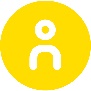 Wenn Technik im Unterricht verwendet wird, gibt es immer wieder Situationen und Fehlerquellen, die herausfordernd sein können. Mit entsprechendem Wissen sind sie jedoch oftmals leicht zu beheben. Entscheide dich, zu welchem Thema du eine Station entwerfen möchtest. Schreibe dann das Szenario für deine Station auf. Beschreibe dabei eine typische Szene aus deinem Unterrichtsalltag zu deinem Thema. Du kannst dazu die nachstehenden Zeilen nutzen oder mit einem Programm am PC oder Tablet arbeiten:Unser Thema: _____________________________________________________________________Unser Szenario: ________________________________________________________________________________________________________________________________________________________________________________________________________________________________________________________________________________________________________________________________________________________________________________________________________________________________________________________________________________________________________________________________________________________________________________Was würdest du empfehlen, um das Problem zu lösen? Notiere stichpunktartig und achte auf eine sinnvolle Reihenfolge.__________________________________________________________________________________________________________________________________________________________________________________________________________________________________________________________________________________________________________________________________________________________________________________________________________________________________________________________________________________________________________________________________________________________________________________________________________________________________________________________________________________________________________________________________________________________________